                                      Паспорт воинского захороненияАдминистрация сельского поселения Дороховское Рузского муниципального района                                          Московской области                Количество захороненных с учётом записей в ОБД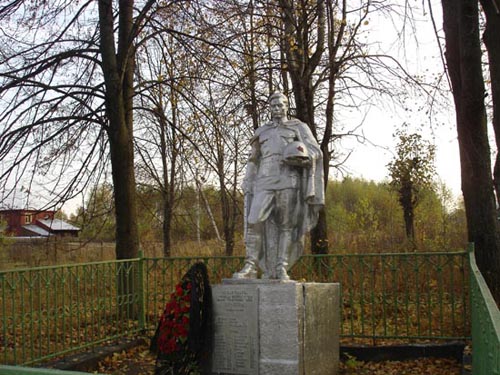                                             ИМЕННОЙ  СПИСОК                     воинов захороненных в братской могиле № 51                                             д.Акулово                          захароненных – 34, известных -34, увековечено -24.Вид объектаБратская могила № 51Наименование объектаВоинское захоронениеФото (общий вид)Место расположенияд.АкуловоКоординаты G-84Карта схемаМаршрут движения автобусов и ж/дтранспортаПериод  боевых действий в районеместонахождения мемориала и нумерациявоинских частей октябрь1941 г. –  январь .-2 рота 1 батальона 612 стр.Полка 144Стр.Дивизии, Управление № 131-93 стр.Полк 129 стр.Дивизии-129 стр.Полк,17 стр.Полк- 1017 стр.Полк, 44 стр.Полк- стр.Полк- 322 стр.ДивизииАдминистративная принадлежностьВ период 1941-.Типология принадлежностибоевоеПервичное захоронение (№ акта), номерзахоронение в ВМЦ 34Перезахоронение (№ акта) количествочеловек,откуда,когда  -Дозахоронение (№ акта) количествочеловек,откуда,когда  -НеизвестныхДата установки объектаСобственник (балансодержатель)Администрация сельского поселенияДороховскоеОрганизация (учреждение),ответственнаяза содержание объектаАдминистраця с/п ДороховскоеКраткое описаниескульптураХарактеристика технического состояния удовлетворительноеДополнительная информация о захоронении : площадь застройки 10 кв.м.Скульптура изготовлена из мраморной крошки, установлена на постаменте кирпичнойкладки .Перед памятником мемориальная доска с увековеченными фамилиями воинов погибших у деревени: Акулово.Дополнительная информация о захоронении : площадь застройки 10 кв.м.Скульптура изготовлена из мраморной крошки, установлена на постаменте кирпичнойкладки .Перед памятником мемориальная доска с увековеченными фамилиями воинов погибших у деревени: Акулово.Дата составления паспорта25.09.2013№№ппВоинскоезвание    Фамилия  имя  отчествоГодрожденияДатагибели1красноармеецШвяков          Петр        Иванович12.01.19422Назаренко     Андрей    Иванович18.02.19423красноармеецКравцов         Николай  Варфаломеевич18.02.19424красноармеецАндреев           Семён        Семёнович08.01.19425красноармеецАлтухов           Григорий  Николаевич25.12.19416красноармеецБабашков         Леонид      Семёнович192225.12.19417красноармеецГрабарев          Виктор      Максимович191018.12.19418красноармеецГоловаченков  Михаил     Александрович18.02.19429красноармеецТараканов        Павел        Михайлович02.12.194110-красноармеецЧебанов            Егор          Петрович25.12.194111сержантОгородников   Василий     Михайлович191918.02.194212красноармеецВоронцов         Андрей      Яковлевич04.12.194113красноармеецСтрелов            Сергей      Федорпович01.12.194114красноармеецЗаярный           Фёдор        Петрович08.11.194115красноармеецКудряшов         Василий    Николаевич192201.12.194116красноармеец Моисеев            Михаил     Петрович02.01.194217красноармеецПалюшек          Андрей      Павлович190608.01.194218старшинаПетров              Петр          Данилович08.01.194219красноармеецПеревозной      Кирилл      Лукьянович01.12.194120красноармеецПодолонец        Петр          Григорьевич02.01.194221красноармеецРябов                Макар        Петрович16.01.194222красноармеецСуслов             Василий     Николаевич08.01.194223Ст.лейтенантИвлев               Александр Игнатьевич08.01.194224красноармеецКурицын          С.               Е.25Гудков              Василий    Ильич         194226Климов             Федор        Захарович         194227Селезнев           Иван          Гаврилович         194228Артемов           Филипп     Федотович         194129красноармеецБыков         194130красноармеецГаров                Мунникой  Гарович         1941        31мл.лейтенантШумилов         Александр  Андрианович191325.11.194132красноармеецСержаков         Михаил       Дмитриевич192008.01.194233красноармеецКуликов           Арсентий    Фёдорович190408.01.194234красноармеецЗакутский         Иван           Павлович1910    02.1942